Приложение № 15 к Договору от	№ 70-2024-000142ПАСПОРТ СТАРТАП-ПРОЕКТА 	(ссылка на проект)	 	(дата выгрузки)ДОПОЛНИТЕЛЬНО ДЛЯ ПОДАЧИ ЗАЯВКИНА КОНКУРС СТУДЕНЧЕСКИЙ СТАРТАП ОТ ФСИ:(для проектов, прошедших во второй этап акселерационной программы)(подробнее о подаче заявки на конкурс ФСИ - https://fasie.ru/programs/programma-studstartup/#documentu )Календарный план проекта:КАЛЕНДАРНЫЙ ПЛАННаименование образовательной организации высшего образования (Получателя гранта)ФГАОУ ВО «Южный федеральный университет»Регион Получателя грантаРостовская областьНаименование акселерационной программыExponenta Дата заключения и номер ДоговораКРАТКАЯ ИНФОРМАЦИЯ О СТАРТАП-ПРОЕКТЕКРАТКАЯ ИНФОРМАЦИЯ О СТАРТАП-ПРОЕКТЕКРАТКАЯ ИНФОРМАЦИЯ О СТАРТАП-ПРОЕКТЕКРАТКАЯ ИНФОРМАЦИЯ О СТАРТАП-ПРОЕКТЕКРАТКАЯ ИНФОРМАЦИЯ О СТАРТАП-ПРОЕКТЕКРАТКАЯ ИНФОРМАЦИЯ О СТАРТАП-ПРОЕКТЕКРАТКАЯ ИНФОРМАЦИЯ О СТАРТАП-ПРОЕКТЕКРАТКАЯ ИНФОРМАЦИЯ О СТАРТАП-ПРОЕКТЕКРАТКАЯ ИНФОРМАЦИЯ О СТАРТАП-ПРОЕКТЕКРАТКАЯ ИНФОРМАЦИЯ О СТАРТАП-ПРОЕКТЕ1Название стартап-проекта*Название стартап-проекта*Название стартап-проекта*Название стартап-проекта*Название стартап-проекта*Название стартап-проекта*Профессор Gids Профессор Gids Профессор Gids Профессор Gids 2Тема стартап-проекта*Указывается тема стартап-проекта в рамках темы акселерационной программы, основанной на Технологических направлениях в соответствии с перечнем критических технологий РФ, Рынках НТИ и Сквозных технологиях.Тема стартап-проекта*Указывается тема стартап-проекта в рамках темы акселерационной программы, основанной на Технологических направлениях в соответствии с перечнем критических технологий РФ, Рынках НТИ и Сквозных технологиях.Тема стартап-проекта*Указывается тема стартап-проекта в рамках темы акселерационной программы, основанной на Технологических направлениях в соответствии с перечнем критических технологий РФ, Рынках НТИ и Сквозных технологиях.Тема стартап-проекта*Указывается тема стартап-проекта в рамках темы акселерационной программы, основанной на Технологических направлениях в соответствии с перечнем критических технологий РФ, Рынках НТИ и Сквозных технологиях.Тема стартап-проекта*Указывается тема стартап-проекта в рамках темы акселерационной программы, основанной на Технологических направлениях в соответствии с перечнем критических технологий РФ, Рынках НТИ и Сквозных технологиях.Тема стартап-проекта*Указывается тема стартап-проекта в рамках темы акселерационной программы, основанной на Технологических направлениях в соответствии с перечнем критических технологий РФ, Рынках НТИ и Сквозных технологиях.EXP24 Профессор GidsОбразовательный проектEXP24 Профессор GidsОбразовательный проектEXP24 Профессор GidsОбразовательный проектEXP24 Профессор GidsОбразовательный проект3Технологическое направление в соответствии с перечнем критических технологий РФ*Технологическое направление в соответствии с перечнем критических технологий РФ*Технологическое направление в соответствии с перечнем критических технологий РФ*Технологическое направление в соответствии с перечнем критических технологий РФ*Технологическое направление в соответствии с перечнем критических технологий РФ*Технологическое направление в соответствии с перечнем критических технологий РФ*образование, нано-,био-, информационные, когнитивные технологииобразование, нано-,био-, информационные, когнитивные технологииобразование, нано-,био-, информационные, когнитивные технологииобразование, нано-,био-, информационные, когнитивные технологии4Рынок НТИРынок НТИРынок НТИРынок НТИРынок НТИРынок НТИEduNetEduNetEduNetEduNet5Сквозные технологииСквозные технологииСквозные технологииСквозные технологииСквозные технологииСквозные технологииИскусственный интеллект, нейротехнологии, технологии виртуальной реальности, технологии машинного обучения и когнитивные технологииИскусственный интеллект, нейротехнологии, технологии виртуальной реальности, технологии машинного обучения и когнитивные технологииИскусственный интеллект, нейротехнологии, технологии виртуальной реальности, технологии машинного обучения и когнитивные технологииИскусственный интеллект, нейротехнологии, технологии виртуальной реальности, технологии машинного обучения и когнитивные технологииИНФОРМАЦИЯ О ЛИДЕРЕ И УЧАСТНИКАХ СТАРТАП-ПРОЕКТАИНФОРМАЦИЯ О ЛИДЕРЕ И УЧАСТНИКАХ СТАРТАП-ПРОЕКТАИНФОРМАЦИЯ О ЛИДЕРЕ И УЧАСТНИКАХ СТАРТАП-ПРОЕКТАИНФОРМАЦИЯ О ЛИДЕРЕ И УЧАСТНИКАХ СТАРТАП-ПРОЕКТАИНФОРМАЦИЯ О ЛИДЕРЕ И УЧАСТНИКАХ СТАРТАП-ПРОЕКТАИНФОРМАЦИЯ О ЛИДЕРЕ И УЧАСТНИКАХ СТАРТАП-ПРОЕКТАИНФОРМАЦИЯ О ЛИДЕРЕ И УЧАСТНИКАХ СТАРТАП-ПРОЕКТАИНФОРМАЦИЯ О ЛИДЕРЕ И УЧАСТНИКАХ СТАРТАП-ПРОЕКТАИНФОРМАЦИЯ О ЛИДЕРЕ И УЧАСТНИКАХ СТАРТАП-ПРОЕКТАИНФОРМАЦИЯ О ЛИДЕРЕ И УЧАСТНИКАХ СТАРТАП-ПРОЕКТА6Лидер стартап-проекта*Лидер стартап-проекта*Лидер стартап-проекта*Лидер стартап-проекта*Лидер стартап-проекта*Лидер стартап-проекта*Unti ID U868257Leader ID 2946019Митрофанова Елена Александровна89064395737Eloskutova@sfedu.ruUnti ID U868257Leader ID 2946019Митрофанова Елена Александровна89064395737Eloskutova@sfedu.ruUnti ID U868257Leader ID 2946019Митрофанова Елена Александровна89064395737Eloskutova@sfedu.ruUnti ID U868257Leader ID 2946019Митрофанова Елена Александровна89064395737Eloskutova@sfedu.ru7Команда стартап-проекта (участники стартап-проекта, которые работают в рамках акселерационной программы)Команда стартап-проекта (участники стартап-проекта, которые работают в рамках акселерационной программы)Команда стартап-проекта (участники стартап-проекта, которые работают в рамках акселерационной программы)Команда стартап-проекта (участники стартап-проекта, которые работают в рамках акселерационной программы)Команда стартап-проекта (участники стартап-проекта, которые работают в рамках акселерационной программы)Команда стартап-проекта (участники стартап-проекта, которые работают в рамках акселерационной программы)Команда стартап-проекта (участники стартап-проекта, которые работают в рамках акселерационной программы)Команда стартап-проекта (участники стартап-проекта, которые работают в рамках акселерационной программы)Команда стартап-проекта (участники стартап-проекта, которые работают в рамках акселерационной программы)Команда стартап-проекта (участники стартап-проекта, которые работают в рамках акселерационной программы)7№Unti IDLeader IDФИОРоль в проектеРоль в проектеТелефон, почтаДолжность (при наличии)Опыт и квалификация (краткое описание)1U868257ID 2946019Митрофанова Елена АлександровнаРуководительРуководитель8(906)439-57-37Eloskutova@sfedu.ruУчастник SfeduNet 7 PRO лидер проекта “Навигатор дошкольника” Участник Акселератора Exponenta PRO 2023 лидер проекта “Профориентационный навигатор дошкольника”2U864969ID2945443Ежкова Елизавета Станиславовнаразработчикразработчик8(904)343-36-69ezhkova@sfedu.ruУчастник SfeduNet 7 PRO проект “Навигатор дошкольника” Участник Акселератора Exponenta PRO 2023 проект “Профориентационный навигатор дошкольника”3U1749332ID1888499Кочергина Ирина Викторовнаразработчикразработчик8(918)891-01-09ikochergina@sfedu.ruУчастник Акселератора Exponenta PRO 2023 проект “Профориентацинный навигатор дошкольника”4U1746087ID5405371Шевченко Юлия Сергеевнаразработчикразработчик8(918)895-74-74Iushe@sfedu.ruУчастник Акселератора Exponenta PRO 2023 проект “Профориентацирнный навигатор дошкольника”ПЛАН РЕАЛИЗАЦИИ СТАРТАП-ПРОЕКТАПЛАН РЕАЛИЗАЦИИ СТАРТАП-ПРОЕКТАПЛАН РЕАЛИЗАЦИИ СТАРТАП-ПРОЕКТАПЛАН РЕАЛИЗАЦИИ СТАРТАП-ПРОЕКТАПЛАН РЕАЛИЗАЦИИ СТАРТАП-ПРОЕКТАПЛАН РЕАЛИЗАЦИИ СТАРТАП-ПРОЕКТАПЛАН РЕАЛИЗАЦИИ СТАРТАП-ПРОЕКТАПЛАН РЕАЛИЗАЦИИ СТАРТАП-ПРОЕКТАПЛАН РЕАЛИЗАЦИИ СТАРТАП-ПРОЕКТА8Аннотация проекта*Указывается краткая информация (не более 1000 знаков, без пробелов) о стартап-проекте (краткий реферат проекта, детализация отдельных блоков предусмотрена другими разделами Паспорта): цели и задачи проекта, ожидаемые результаты, области применения результатов, потенциальные потребительские сегментыАннотация проекта*Указывается краткая информация (не более 1000 знаков, без пробелов) о стартап-проекте (краткий реферат проекта, детализация отдельных блоков предусмотрена другими разделами Паспорта): цели и задачи проекта, ожидаемые результаты, области применения результатов, потенциальные потребительские сегментыАннотация проекта*Указывается краткая информация (не более 1000 знаков, без пробелов) о стартап-проекте (краткий реферат проекта, детализация отдельных блоков предусмотрена другими разделами Паспорта): цели и задачи проекта, ожидаемые результаты, области применения результатов, потенциальные потребительские сегментыАннотация проекта*Указывается краткая информация (не более 1000 знаков, без пробелов) о стартап-проекте (краткий реферат проекта, детализация отдельных блоков предусмотрена другими разделами Паспорта): цели и задачи проекта, ожидаемые результаты, области применения результатов, потенциальные потребительские сегментыАннотация проекта*Указывается краткая информация (не более 1000 знаков, без пробелов) о стартап-проекте (краткий реферат проекта, детализация отдельных блоков предусмотрена другими разделами Паспорта): цели и задачи проекта, ожидаемые результаты, области применения результатов, потенциальные потребительские сегментыАннотация проекта*Указывается краткая информация (не более 1000 знаков, без пробелов) о стартап-проекте (краткий реферат проекта, детализация отдельных блоков предусмотрена другими разделами Паспорта): цели и задачи проекта, ожидаемые результаты, области применения результатов, потенциальные потребительские сегментыМы занимаемся разработкой мобильного образовательного приложения «Профессор Gids» — это погружение ребёнка в мир взрослых через познание им разных профессий, это выстраивание маршрута интересов дошкольников, а также возможность отслеживать динамику формирования их ранних профессиональных интересов.Цель проекта: углубление и расширение представлений ребенка о мире взрослых и о мире профессий. Так же формирование у детей уважительного отношения к любому виду труда, что вызывает осознанный и качественный интерес к той или иной профессии. Актуальность нашего проекта обусловлена тем, что большинство родителей беспокоятся о формировании и становления интересов их детей на этапе раннего развития. Наш проект решает проблему нехватки адаптированных образовательных ресурсов в сфере ранней профориентации для детей от 4 до 7 лет и их родителей, опекунов и воспитателей. Такой ресурс необходим также для частных учреждений дошкольного образования. ЦА - родители и законные представители дошкольников (от 4-7 лет), детские частные развивающие центры, детские сады, специалисты (в т.ч. частная практика) в сфере дошкольного образования и профориентации.Мы занимаемся разработкой мобильного образовательного приложения «Профессор Gids» — это погружение ребёнка в мир взрослых через познание им разных профессий, это выстраивание маршрута интересов дошкольников, а также возможность отслеживать динамику формирования их ранних профессиональных интересов.Цель проекта: углубление и расширение представлений ребенка о мире взрослых и о мире профессий. Так же формирование у детей уважительного отношения к любому виду труда, что вызывает осознанный и качественный интерес к той или иной профессии. Актуальность нашего проекта обусловлена тем, что большинство родителей беспокоятся о формировании и становления интересов их детей на этапе раннего развития. Наш проект решает проблему нехватки адаптированных образовательных ресурсов в сфере ранней профориентации для детей от 4 до 7 лет и их родителей, опекунов и воспитателей. Такой ресурс необходим также для частных учреждений дошкольного образования. ЦА - родители и законные представители дошкольников (от 4-7 лет), детские частные развивающие центры, детские сады, специалисты (в т.ч. частная практика) в сфере дошкольного образования и профориентации.Мы занимаемся разработкой мобильного образовательного приложения «Профессор Gids» — это погружение ребёнка в мир взрослых через познание им разных профессий, это выстраивание маршрута интересов дошкольников, а также возможность отслеживать динамику формирования их ранних профессиональных интересов.Цель проекта: углубление и расширение представлений ребенка о мире взрослых и о мире профессий. Так же формирование у детей уважительного отношения к любому виду труда, что вызывает осознанный и качественный интерес к той или иной профессии. Актуальность нашего проекта обусловлена тем, что большинство родителей беспокоятся о формировании и становления интересов их детей на этапе раннего развития. Наш проект решает проблему нехватки адаптированных образовательных ресурсов в сфере ранней профориентации для детей от 4 до 7 лет и их родителей, опекунов и воспитателей. Такой ресурс необходим также для частных учреждений дошкольного образования. ЦА - родители и законные представители дошкольников (от 4-7 лет), детские частные развивающие центры, детские сады, специалисты (в т.ч. частная практика) в сфере дошкольного образования и профориентации.Базовая бизнес-идеяБазовая бизнес-идеяБазовая бизнес-идеяБазовая бизнес-идеяБазовая бизнес-идеяБазовая бизнес-идеяБазовая бизнес-идеяБазовая бизнес-идеяБазовая бизнес-идея9Какой продукт (товар/ услуга/ устройство/ ПО/ технология/ процесс и т.д.) будет продаваться*Указывается максимально понятно и емко информация о продукте, лежащем в основе стартап-проекта, благодаря реализации которого планируется получать основной доходКакой продукт (товар/ услуга/ устройство/ ПО/ технология/ процесс и т.д.) будет продаваться*Указывается максимально понятно и емко информация о продукте, лежащем в основе стартап-проекта, благодаря реализации которого планируется получать основной доходКакой продукт (товар/ услуга/ устройство/ ПО/ технология/ процесс и т.д.) будет продаваться*Указывается максимально понятно и емко информация о продукте, лежащем в основе стартап-проекта, благодаря реализации которого планируется получать основной доходКакой продукт (товар/ услуга/ устройство/ ПО/ технология/ процесс и т.д.) будет продаваться*Указывается максимально понятно и емко информация о продукте, лежащем в основе стартап-проекта, благодаря реализации которого планируется получать основной доходКакой продукт (товар/ услуга/ устройство/ ПО/ технология/ процесс и т.д.) будет продаваться*Указывается максимально понятно и емко информация о продукте, лежащем в основе стартап-проекта, благодаря реализации которого планируется получать основной доходКакой продукт (товар/ услуга/ устройство/ ПО/ технология/ процесс и т.д.) будет продаваться*Указывается максимально понятно и емко информация о продукте, лежащем в основе стартап-проекта, благодаря реализации которого планируется получать основной доходМобильное образовательное приложение "Профессор Gids" с технологией ИИ для погружения ребёнка в мир профессий вместе с анимационным помощником-навигаторомМобильное образовательное приложение "Профессор Gids" с технологией ИИ для погружения ребёнка в мир профессий вместе с анимационным помощником-навигаторомМобильное образовательное приложение "Профессор Gids" с технологией ИИ для погружения ребёнка в мир профессий вместе с анимационным помощником-навигатором10Какую и чью (какого типа потребителей) проблему решает*Указывается максимально и емко информация о проблеме потенциального потребителя, которую (полностью или частично) сможет решить ваш продуктКакую и чью (какого типа потребителей) проблему решает*Указывается максимально и емко информация о проблеме потенциального потребителя, которую (полностью или частично) сможет решить ваш продуктКакую и чью (какого типа потребителей) проблему решает*Указывается максимально и емко информация о проблеме потенциального потребителя, которую (полностью или частично) сможет решить ваш продуктКакую и чью (какого типа потребителей) проблему решает*Указывается максимально и емко информация о проблеме потенциального потребителя, которую (полностью или частично) сможет решить ваш продуктКакую и чью (какого типа потребителей) проблему решает*Указывается максимально и емко информация о проблеме потенциального потребителя, которую (полностью или частично) сможет решить ваш продуктКакую и чью (какого типа потребителей) проблему решает*Указывается максимально и емко информация о проблеме потенциального потребителя, которую (полностью или частично) сможет решить ваш продуктЗапрос родителей на необходимость построения профессиональной территории на этапе раннего развития ребёнка.Запрос родителей на необходимость построения профессиональной территории на этапе раннего развития ребёнка.Запрос родителей на необходимость построения профессиональной территории на этапе раннего развития ребёнка.11Потенциальные потребительские сегменты*Указывается краткая информация о потенциальных потребителях с указанием их характеристик (детализация предусмотрена в части 3 данной таблицы): для юридических лиц– категория бизнеса, отрасль, и т.д.; для физических лиц – демографические данные, вкусы, уровень образования, уровень потребления и т.д.; географическое расположение потребителей, сектор рынка(B2B, B2C и др.)Потенциальные потребительские сегменты*Указывается краткая информация о потенциальных потребителях с указанием их характеристик (детализация предусмотрена в части 3 данной таблицы): для юридических лиц– категория бизнеса, отрасль, и т.д.; для физических лиц – демографические данные, вкусы, уровень образования, уровень потребления и т.д.; географическое расположение потребителей, сектор рынка(B2B, B2C и др.)Потенциальные потребительские сегменты*Указывается краткая информация о потенциальных потребителях с указанием их характеристик (детализация предусмотрена в части 3 данной таблицы): для юридических лиц– категория бизнеса, отрасль, и т.д.; для физических лиц – демографические данные, вкусы, уровень образования, уровень потребления и т.д.; географическое расположение потребителей, сектор рынка(B2B, B2C и др.)Потенциальные потребительские сегменты*Указывается краткая информация о потенциальных потребителях с указанием их характеристик (детализация предусмотрена в части 3 данной таблицы): для юридических лиц– категория бизнеса, отрасль, и т.д.; для физических лиц – демографические данные, вкусы, уровень образования, уровень потребления и т.д.; географическое расположение потребителей, сектор рынка(B2B, B2C и др.)Потенциальные потребительские сегменты*Указывается краткая информация о потенциальных потребителях с указанием их характеристик (детализация предусмотрена в части 3 данной таблицы): для юридических лиц– категория бизнеса, отрасль, и т.д.; для физических лиц – демографические данные, вкусы, уровень образования, уровень потребления и т.д.; географическое расположение потребителей, сектор рынка(B2B, B2C и др.)Потенциальные потребительские сегменты*Указывается краткая информация о потенциальных потребителях с указанием их характеристик (детализация предусмотрена в части 3 данной таблицы): для юридических лиц– категория бизнеса, отрасль, и т.д.; для физических лиц – демографические данные, вкусы, уровень образования, уровень потребления и т.д.; географическое расположение потребителей, сектор рынка(B2B, B2C и др.)Родители дошкольников и частные организации дошкольного образования B2C и B2B Родители дошкольников и частные организации дошкольного образования B2C и B2B Родители дошкольников и частные организации дошкольного образования B2C и B2B 12На основе какого научно-технического решения и/или результата будет создан продукт (с указанием использования собственных	или существующих разработок)*Указывается необходимый перечень научно- технических решений с их кратким описанием для создания и выпуска на рынок продуктаНа основе какого научно-технического решения и/или результата будет создан продукт (с указанием использования собственных	или существующих разработок)*Указывается необходимый перечень научно- технических решений с их кратким описанием для создания и выпуска на рынок продуктаНа основе какого научно-технического решения и/или результата будет создан продукт (с указанием использования собственных	или существующих разработок)*Указывается необходимый перечень научно- технических решений с их кратким описанием для создания и выпуска на рынок продуктаНа основе какого научно-технического решения и/или результата будет создан продукт (с указанием использования собственных	или существующих разработок)*Указывается необходимый перечень научно- технических решений с их кратким описанием для создания и выпуска на рынок продуктаНа основе какого научно-технического решения и/или результата будет создан продукт (с указанием использования собственных	или существующих разработок)*Указывается необходимый перечень научно- технических решений с их кратким описанием для создания и выпуска на рынок продуктаНа основе какого научно-технического решения и/или результата будет создан продукт (с указанием использования собственных	или существующих разработок)*Указывается необходимый перечень научно- технических решений с их кратким описанием для создания и выпуска на рынок продуктаРазработка мобильного приложения на основе технологии искусственного интеллекта, который поможет пользователю погрузиться в образовательную среду и пройти путешествие по методическим материалам в развлекательной формеРазработка мобильного приложения на основе технологии искусственного интеллекта, который поможет пользователю погрузиться в образовательную среду и пройти путешествие по методическим материалам в развлекательной формеРазработка мобильного приложения на основе технологии искусственного интеллекта, который поможет пользователю погрузиться в образовательную среду и пройти путешествие по методическим материалам в развлекательной форме13Бизнес-модель*Указывается кратко описание способа, который планируется использовать для создания ценности и получения прибыли, в том числе, как планируется выстраивать отношения с потребителями и поставщиками, способы привлечения финансовых и иных ресурсов, какие каналы продвижения и сбыта продукта планируется использовать и развивать, и т.д.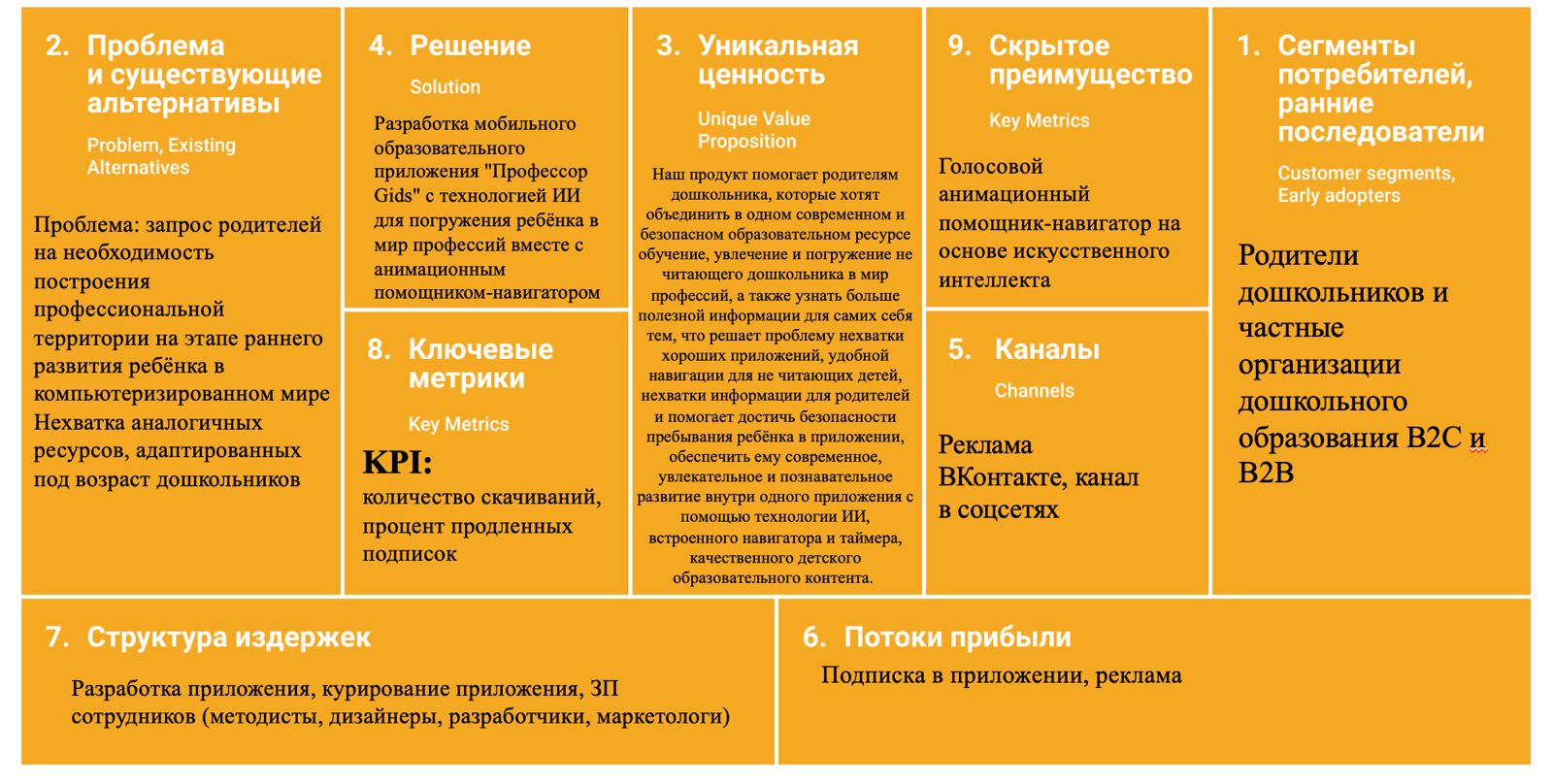 14Основные конкуренты*Кратко указываются основные конкуренты (не менее 5)15Ценностное предложение*Формулируется объяснение, почему клиенты должны вести дела с вами, а не с вашими конкурентами, и с самого начала делает очевидными преимущества ваших продуктов или услугНаш продукт помогает родителям дошкольника, которые хотят объединить в одном современном и безопасном образовательном ресурсе обучение, увлечение и погружение не читающего дошкольника в мир профессий, а также узнать больше полезной информации для самих себя тем, что решает проблему нехватки хороших приложений, удобной навигации для не читающих детей, нехватки информации для родителей и помогает достичь безопасности пребывания ребёнка в приложении, обеспечить ему современное, увлекательное и познавательное развитие внутри одного приложения с помощью технологии ИИ, встроенного навигатора и таймера, качественного детского образовательного контента.16Обоснование реализуемости (устойчивости) бизнеса (конкурентные преимущества (включая наличие уникальных РИД, действующих индустриальных партнеров, доступ к ограниченным ресурсам и т.д.); дефицит, дешевизна, уникальность и т.п.) (для проектов, прошедших во второй этап акселерационной программы)Приведите аргументы в пользу реализуемости бизнес-идеи, в чем ее полезность и востребованность продукта по сравнению с другими продуктами на рынке, чем обосновывается потенциальная прибыльность бизнеса, насколько будетбизнес устойчивымХарактеристика будущего продуктаХарактеристика будущего продукта17Основные технические параметры, включая обоснование соответствия идеи/задела тематическому направлению (лоту)*Необходимо привести основные технические параметры продукта, которые обеспечивают их конкурентоспособность и соответствуютвыбранному тематическому направлениюОбразовательный контент о профессиях: адаптированный интерфейс в картинках, видеоуроки, игры, квесты, обучениеАнимационный голосовой помощник – навигатор на основе ИИДоступ на пробный период + ежемесячная подпискаЛичный кабинет+ конфиденциальностьОграничитель времени пребывания ребёнка в приложении18Организационные, производственные и финансовые параметры бизнеса(для проектов, прошедших во второй этап акселерационной программы)*Приводится видение основателя (-лей) стартапа в части выстраивания внутренних процессов организации бизнеса, включаяпартнерские возможности19Основные конкурентные преимущества(для проектов, прошедших во второй этап акселерационной программы)*Необходимо привести описание наиболее значимых качественных и количественных характеристик продукта, которые обеспечивают конкурентные преимущества в сравнении с существующими аналогами (сравнение по стоимостным, техническимпараметрам и проч.)20Научно-техническое решение и/или результаты, необходимые для создания продукции(для проектов, прошедших во второй этап акселерационной программы)*Описываются технические параметры научно-технических решений/ результатов, указанных пункте 12, подтверждающие/ обосновывающие достижение характеристик продукта, обеспечивающих ихконкурентоспособность21«Задел». Уровень готовности продукта TRL (для проектов, прошедших во второй этап акселерационной программы)*Необходимо указать максимально емко и кратко, насколько проработан стартап- проект по итогам прохождения акселерационной программы (организационные, кадровые, материальные и др.), позволяющие максимально эффективноразвивать стартап дальше22Соответствие проекта научным и(или) научно-техническим приоритетам образовательной организации/региона заявителя/предприятия(для проектов, прошедших во второй этап акселерационной программы)23Каналы продвижения будущего продукта (для проектов, прошедших во второй этап акселерационной программы)Необходимо указать, какую маркетинговую стратегию планируется применять, привести кратко аргументы в пользу выбора тех илииных каналов продвижения24Каналы сбыта будущего продукта(для проектов, прошедших во второй этап акселерационной программы)Указать какие каналы сбыта планируется использовать для реализации продукта и дать кратко обоснование выбораХарактеристика проблемы, на решение которой направлен стартап- проектХарактеристика проблемы, на решение которой направлен стартап- проект25Какая часть проблемы решается (может быть решена)*запрос родителей на необходимость построения профессиональной траектории на этапе раннего развития ребёнка в компьютеризированном миреНеобходимо детально раскрыть вопрос, поставленный в пункте 10, описав, какая часть проблемы или вся проблема решается спомощью стартап-проекта26«Держатель» проблемы, его мотивации и возможности решения проблемы с использованием продукции*Необходимо детально описать взаимосвязь между выявленной проблемой и потенциальным потребителем (см. пункты 9,10 и 11)Родители дошкольника, которые задумываются о будущей профессиональной траектории своего ребёнка на этапе раннего развития27Каким способом будет решена проблема*Необходимо описать детально, как именно ваши товары и услуги помогут потребителямсправляться с проблемойСоздание мобильного приложения, доступного для скачивания в пределах РФ, ориентированного на категорию дошкольников и направленного на построение индивидуального маршрута первых профессиональных интересов ребёнка 28Оценка потенциала «рынка» и рентабельности бизнеса(для проектов, прошедших во второй этап акселерационной программы)Необходимо привести кратко обоснование сегмента и доли рынка, потенциальные возможности для масштабирования бизнеса, а также детально раскрыть информацию,указанную в пункте 16.29План дальнейшего развития стартап- проекта(для проектов, прошедших во второй этап акселерационной программы)Укажите, какие шаги будут предприняты в течение 6-12 месяцев после завершения прохождения акселерационной программы, какие меры поддержки планируется привлечьОценка потенциала рынкаВыпуск демо-версииРасчет экономики проектаНабор сотрудников в штатФокусная тематика из перечня ФСИ (https://fasie.ru/programs/programma-start/fokusnye-tematiki.php )ХАРАКТЕРИСТИКА БУДУЩЕГО ПРЕДПРИЯТИЯ(РЕЗУЛЬТАТ СТАРТАП-ПРОЕКТА)Плановые оптимальные параметры (на момент выхода предприятия на самоокупаемость):ХАРАКТЕРИСТИКА БУДУЩЕГО ПРЕДПРИЯТИЯ(РЕЗУЛЬТАТ СТАРТАП-ПРОЕКТА)Плановые оптимальные параметры (на момент выхода предприятия на самоокупаемость):Коллектив (характеристика будущего предприятия)Указывается информация о составе коллектива (т.е. информация по количеству, перечню должностей, квалификации), который Вы представляете на момент выхода предприятия на самоокупаемость. Вероятно, этот состав шире и(или) будет отличаться от состава команды по проекту, но нам важно увидеть, как Выпредставляете себе штат созданногопредприятия в будущем, при переходе насамоокупаемостьТехническое оснащениеНеобходимо указать информацию о Вашем представлении о планируемом техническом оснащении предприятия (наличие технических и материальных ресурсов) на момент выхода на самоокупаемость, т.е. отом, как может быть.Партнеры (поставщики, продавцы) Указывается информация о Вашем представлении о партнерах/ поставщиках/продавцах на момент выхода предприятия насамоокупаемость, т.е. о том, как можетбыть.Объем реализации продукции (в натуральных единицах)Указывается предполагаемый Вами объем реализации продукции на момент выхода предприятия на самоокупаемость, т.е. Ваше представление о том, как может бытьосуществленоДоходы (в рублях)Указывается предполагаемый Вами объем всех доходов (вне зависимости от их источника, например, выручка с продаж и т.д.) предприятия на момент выхода 9 предприятия на самоокупаемость, т.е. Ваше представление о том, как это будетдостигнуто.Расходы (в рублях)Указывается предполагаемый Вами объем всех расходов предприятия на момент выхода предприятия на самоокупаемость, т.е. Ваше представление о том, как это будетдостигнутоПланируемый период выхода предприятия на самоокупаемостьУказывается количество лет после завершения грантаСУЩЕСТВУЮЩИЙ ЗАДЕЛ,КОТОРЫЙ МОЖЕТ БЫТЬ ОСНОВОЙ БУДУЩЕГО ПРЕДПРИЯТИЯ:СУЩЕСТВУЮЩИЙ ЗАДЕЛ,КОТОРЫЙ МОЖЕТ БЫТЬ ОСНОВОЙ БУДУЩЕГО ПРЕДПРИЯТИЯ:КоллективТехническое оснащение:Партнеры (поставщики, продавцы)ПЛАН РЕАЛИЗАЦИИ ПРОЕКТА(на период грантовой поддержки и максимально прогнозируемый срок, но не менее 2-х лет после завершения договора гранта)ПЛАН РЕАЛИЗАЦИИ ПРОЕКТА(на период грантовой поддержки и максимально прогнозируемый срок, но не менее 2-х лет после завершения договора гранта)Формирование коллектива:Функционирование юридического лица:Функционирование юридического лица:Функционирование юридического лица:Выполнение работ по разработке продукции с использованием результатов научно-технических и технологических исследований (собственных и/или легитимно полученных или приобретенных), включая информацию о создании MVP и (или) доведению продукции до уровня TRL 31 и обоснование возможности разработки MVP / достижения уровня TRL 3 в рамках реализации договора гранта:Выполнение работ по разработке продукции с использованием результатов научно-технических и технологических исследований (собственных и/или легитимно полученных или приобретенных), включая информацию о создании MVP и (или) доведению продукции до уровня TRL 31 и обоснование возможности разработки MVP / достижения уровня TRL 3 в рамках реализации договора гранта:Выполнение работ по разработке продукции с использованием результатов научно-технических и технологических исследований (собственных и/или легитимно полученных или приобретенных), включая информацию о создании MVP и (или) доведению продукции до уровня TRL 31 и обоснование возможности разработки MVP / достижения уровня TRL 3 в рамках реализации договора гранта:Выполнение работ по уточнению параметров продукции, «формирование» рынка быта (взаимодействие с потенциальным покупателем, проверка гипотез, анализ информационных источников и т.п.):Выполнение работ по уточнению параметров продукции, «формирование» рынка быта (взаимодействие с потенциальным покупателем, проверка гипотез, анализ информационных источников и т.п.):Выполнение работ по уточнению параметров продукции, «формирование» рынка быта (взаимодействие с потенциальным покупателем, проверка гипотез, анализ информационных источников и т.п.):Организация производства продукции:Организация производства продукции:Организация производства продукции:Реализация продукции:Реализация продукции:Реализация продукции:ФИНАНСОВЫЙ ПЛАН РЕАЛИЗАЦИИ ПРОЕКТАПЛАНИРОВАНИЕ ДОХОДОВ И РАСХОДОВ НА РЕАЛИЗАЦИЮ ПРОЕКТАФИНАНСОВЫЙ ПЛАН РЕАЛИЗАЦИИ ПРОЕКТАПЛАНИРОВАНИЕ ДОХОДОВ И РАСХОДОВ НА РЕАЛИЗАЦИЮ ПРОЕКТАФИНАНСОВЫЙ ПЛАН РЕАЛИЗАЦИИ ПРОЕКТАПЛАНИРОВАНИЕ ДОХОДОВ И РАСХОДОВ НА РЕАЛИЗАЦИЮ ПРОЕКТАФИНАНСОВЫЙ ПЛАН РЕАЛИЗАЦИИ ПРОЕКТАПЛАНИРОВАНИЕ ДОХОДОВ И РАСХОДОВ НА РЕАЛИЗАЦИЮ ПРОЕКТАФИНАНСОВЫЙ ПЛАН РЕАЛИЗАЦИИ ПРОЕКТАПЛАНИРОВАНИЕ ДОХОДОВ И РАСХОДОВ НА РЕАЛИЗАЦИЮ ПРОЕКТАФИНАНСОВЫЙ ПЛАН РЕАЛИЗАЦИИ ПРОЕКТАПЛАНИРОВАНИЕ ДОХОДОВ И РАСХОДОВ НА РЕАЛИЗАЦИЮ ПРОЕКТАФИНАНСОВЫЙ ПЛАН РЕАЛИЗАЦИИ ПРОЕКТАПЛАНИРОВАНИЕ ДОХОДОВ И РАСХОДОВ НА РЕАЛИЗАЦИЮ ПРОЕКТАДоходы:Доходы:Доходы:Расходы:Расходы:Расходы:Источники привлечения ресурсов для развития стартап-проекта после завершения договора гранта и обоснование их выбора (грантовая поддержка Фонда содействия инновациям или других институтов развития, привлечение кредитных средств, венчурных инвестиций и др.):Источники привлечения ресурсов для развития стартап-проекта после завершения договора гранта и обоснование их выбора (грантовая поддержка Фонда содействия инновациям или других институтов развития, привлечение кредитных средств, венчурных инвестиций и др.):Источники привлечения ресурсов для развития стартап-проекта после завершения договора гранта и обоснование их выбора (грантовая поддержка Фонда содействия инновациям или других институтов развития, привлечение кредитных средств, венчурных инвестиций и др.):ПЕРЕЧЕНЬ ПЛАНИРУЕМЫХ РАБОТ С ДЕТАЛИЗАЦИЕЙПЕРЕЧЕНЬ ПЛАНИРУЕМЫХ РАБОТ С ДЕТАЛИЗАЦИЕЙПЕРЕЧЕНЬ ПЛАНИРУЕМЫХ РАБОТ С ДЕТАЛИЗАЦИЕЙПЕРЕЧЕНЬ ПЛАНИРУЕМЫХ РАБОТ С ДЕТАЛИЗАЦИЕЙПЕРЕЧЕНЬ ПЛАНИРУЕМЫХ РАБОТ С ДЕТАЛИЗАЦИЕЙПЕРЕЧЕНЬ ПЛАНИРУЕМЫХ РАБОТ С ДЕТАЛИЗАЦИЕЙПЕРЕЧЕНЬ ПЛАНИРУЕМЫХ РАБОТ С ДЕТАЛИЗАЦИЕЙЭтап 1 (длительность – 2 месяца)Этап 1 (длительность – 2 месяца)Этап 1 (длительность – 2 месяца)Этап 1 (длительность – 2 месяца)Этап 1 (длительность – 2 месяца)Этап 1 (длительность – 2 месяца)Этап 1 (длительность – 2 месяца)Наименование работыОписание работыОписание работыСтоимостьРезультатЭтап 2 (длительность – 10 месяцев)Этап 2 (длительность – 10 месяцев)Этап 2 (длительность – 10 месяцев)Этап 2 (длительность – 10 месяцев)Этап 2 (длительность – 10 месяцев)Этап 2 (длительность – 10 месяцев)Этап 2 (длительность – 10 месяцев)Наименование работыОписание работыОписание работыСтоимостьРезультатПОДДЕРЖКА ДРУГИХ ИНСТИТУТОВ ИННОВАЦИОННОГО РАЗВИТИЯПОДДЕРЖКА ДРУГИХ ИНСТИТУТОВ ИННОВАЦИОННОГО РАЗВИТИЯОпыт взаимодействия с другими институтами развитияОпыт взаимодействия с другими институтами развитияПлатформа НТИУчаствовал ли кто-либо из членов проектной команды в «Акселерационно- образовательных интенсивах по формированию и преакселерации команд»:Участвовал ли кто-либо из членов проектной команды в программах«Диагностика и формирование компетентностного профиля человека / команды»:Перечень членов проектной команды, участвовавших в программах Leader ID и АНО «Платформа НТИ»:ДОПОЛНИТЕЛЬНОДОПОЛНИТЕЛЬНОУчастие в программе «Стартап как диплом»Участие в образовательных программах повышения предпринимательской компетентности и наличие достижений в конкурсах АНО «Россия – страна возможностей»:Для исполнителей по программе УМНИКДля исполнителей по программе УМНИКНомер контракта и тема проекта по программе «УМНИК»Роль лидера по программе «УМНИК» в заявке по программе «Студенческий стартап»№ этапаНазвание этапа календарного планаДлительность этапа, месСтоимость, руб.12